Сценка «Спор овощей и фруктов» (старшая группа)ВЕД: Пришла хозяйка в магазин, чтобы купить овощей и фруктов. Купила все необходимое и сложила их в корзинку. И вдруг между ними разгорелся спор. Кто вкусней и кто нужней!Под музыку входят ОВОЩИ и ФРУКТЫ в шапочках.1.  ЛУКЯ приправа в каждом блюдеИ всегда полезен людям.Угадали? Я ваш друг,Я простой зеленый лук.Я при всех  болезнях вкусный и полезный.2. ОГУРЧИКОчень будете довольныСъев огурчик малосольный,А уж свежий огуречик всем понравится, конечноЯ при всех болезнях вкусный и полезный.3. МОРКОВКА Про меня рассказ недлинный Кто не знает витамины?Пей всегда морковный сокИ грызи морковку.Будешь ты тогда дружок Крепким, сильным, ловким!!!4. ПОМИДОРНе болтай, морковка, помолчи немного.Самый вкусный и приятный, Ну конечно – сок томатный!!!5. ЯБЛОКОЯ румяно и круглоЗнают все меня давно,Яблоко на диво, вкусно и красиво!!!6. КЛУБНИЧКА  А я милая клубничкаКрасная и спелая.Выросла на грядке яОчень даже вкусная.7. ГРУША  Грушу тоже каждый знаетГрушу, каждый уважаетВарят из меня компотСладкое варенье, ну просто объеденье!!!8. ЛИМОН  А я, кисленький лимонИ при всех болезнях,Я микробам дам отпор,Буду всем полезныйСпор давно кончать пораСпорить бесполезно!ВЕД. (слышен стук, все приседают.) Кто- то кажется, стучится!Дети: Это доктор Айболит!Входит мальчик-ДОКТОР:Ну, конечно, это я! О чем спорите друзья!?Вед: Кто из фруктов, овощей всех вкуснее и важней       Кто, при всех болезнях, будет всем полезней!ДОКТОР: Чтоб здоровым, сильным быть, надо овощи любитьФрукты тоже без сомненья, полезны всем, без исключенья!В каждом польза есть и вкусИ решить я не берусьКто из вас вкуснее, кто из вас нужнееА больные есть у вас?  ( Нет!)Вед: Что вы доктор Айболит, дети у нас, все здоровые.ДОКТОР. Как я рад, что вы здоровы, поиграть со мной готовы?  ( Да!)ВЕД.  Ребята мы поиграем в игру «Собери овощи и фрукты»Становитесь в 2-е команды: Фрукты, Овощи.(воспитатель выносит стол и корзину с овощами и фруктами)Дидактическая игра: «Собери овощи и фрукты»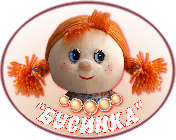 муниципальное автономное дошкольное образовательное учреждениегорода Новосибирска«Детский сад № 298 комбинированного вида»630073, г. Новосибирск, ул. Блюхера, 75; м/р Горский, 11а,  (383) 351-44-43; 346 20 12; / факс: (383)  301 41 40;E – mail: ds_298_nsk@nios.ruСценарий театрализованной постановки для детей «Спор фруктов и овощей – кто из них всего важней"Воспитатели: Постникова П.О.Мельникова Д.В.Новосибирск, 2017 год